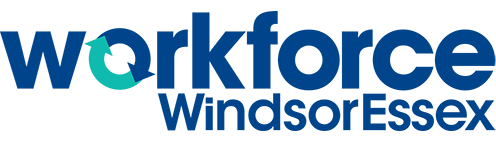 WENav- TeachersEXPLORING NEW CAREERSACTIVITY STEPS:Have students select a job they are interested in.Once students have selected a job, have them fill out the worksheet below. Students will research and complete this worksheet for three different jobs.Job #1:Job #2:Job #3:Job Title:Job Sector:Skills Needed:Education Needed:Salary or Hourly Wage:Daily Tasks or Responsibilities:Job Title:Job Sector:Skills Needed:Education Needed:Salary or Hourly Wage:Daily Tasks or Responsibilities:Job Title:Job Sector:Skills Needed:Education Needed:Salary or Hourly Wage:Daily Tasks or Responsibilities: